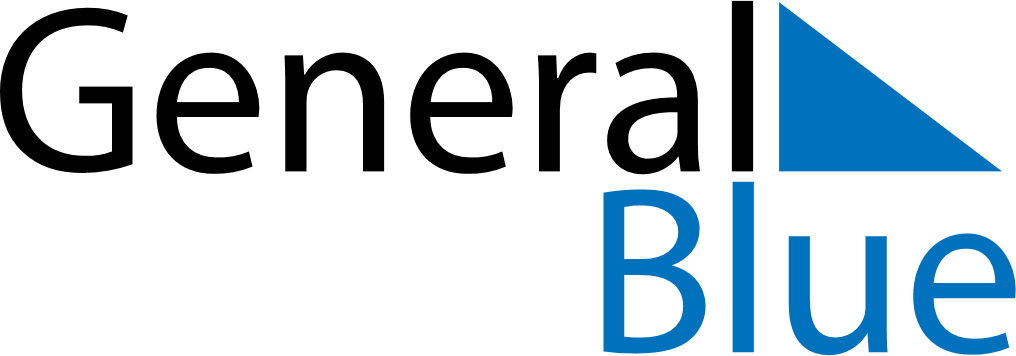 Daily PlannerOctober 11, 2027 - October 17, 2027Daily PlannerOctober 11, 2027 - October 17, 2027Daily PlannerOctober 11, 2027 - October 17, 2027Daily PlannerOctober 11, 2027 - October 17, 2027Daily PlannerOctober 11, 2027 - October 17, 2027Daily PlannerOctober 11, 2027 - October 17, 2027Daily Planner MondayOct 11TuesdayOct 12WednesdayOct 13ThursdayOct 14FridayOct 15 SaturdayOct 16 SundayOct 17MorningAfternoonEvening